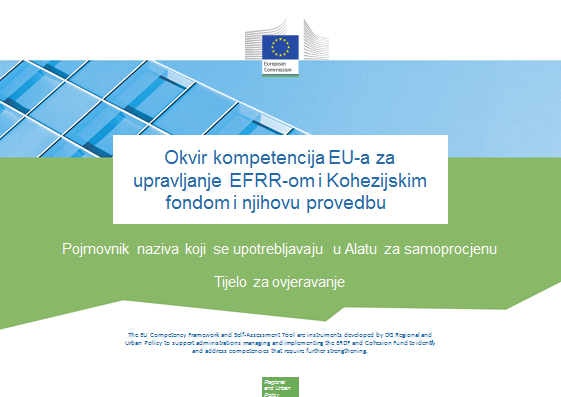 Verzija dokumentaRadna mjestaZadaće i podzadaćeLjestvica stručnosti Operativne kompetencijeUpravljačke kompetencijeStručne kompetencijeVerzijaDatumV13. studenoga 2017.engleskiengleskihrvatskihrvatskiJob RoleDescriptionRadno mjestoOpisDecision-making levelThis is the head of the organization or persons that act on relatively high strategic management levelsRazina donošenja odlukaČelnik organizacije ili osobe koje rade na relativno visokoj strateškoj razini upravljanjaSupervisory levelThis is the middle management level, responsible for a group of people and not directly involved in operational implementation of the programme, for instance heads of organizational unitsRazina nadzoraSrednja razina upravljanja – osoba je odgovorna za skupinu zaposlenika i ne sudjeluje izravno u operativnoj provedbi programa, na primjer voditelji ustrojstvenih jedinicaOperational levelThese are the experts that are directly working on the different tasks and sub-tasks within the organizationOperativna razinaStručnjaci koji izravno rade na različitim zadaćama i podzadaćama u organizacijiengleskiengleskihrvatskihrvatskiTaskSub-taskZadaćaPodzadaća1. Payments and accounts management1. Developing and updating procedures and tools1. Upravljanje plaćanjima i računima1. Razvoj i ažuriranje postupaka i alata2. Management of the accounts (amounts received from the EC, amounts recoverable and withdrawn)2. Upravljanje računima (iznosi zaprimljeni od EK-a, nadoknadivi i podignuti iznosi)3. Certification of completeness, accuracy, veracity of accounts and the eligibility of expenditure3. Ovjeravanje potpunosti, točnosti, pravilnosti računa i prihvatljivosti rashoda4. Drawing up and submitting payment applications to the EC after receiving and taking into account information from verifications and audits4. Sastavljanje zahtjeva za plaćanje i njihovo podnošenje EK-u nakon zaprimanja i uvažavanja informacija dobivenih tijekom provjera i revizija5. Procurement of goods and services under Technical Assistance5. Nabava robe i usluga u okviru tehničke pomoći2. Supervision of Intermediate Bodies (IBs)2.1. Supporting IBs in setting-up the management and control system2. Nadzor posredničkih tijela (IB)2.1. Podupiranje posredničkih tijela u uspostavi sustava upravljanja i kontrole2.2. Supporting IBs in setting-up the management and control system2.2. Podupiranje posredničkih tijela u uspostavi sustava upravljanja i kontrole2.3. Planning of the audits  of IBs2.3. Planiranje revizije posredničkih tijela2.4. Audit of the management and control system of IBs2.4. Revizija sustava upravljanja i kontrole posredničkih tijela2.5. Regular review of results reported by IBs2.5. Redovito preispitivanje rezultata koje dostavljaju posrednička tijela2.6. Review of a sample of operations carried out under the responsibility of the IBs2.6. Preispitivanje uzorka operacija koje se obavljaju u nadležnosti posredničkih tijela2.7. Drafting of procedures and guidelines2.7. Izrada nacrta postupaka i smjernica2.8. Procurement of goods and services under Technical Assistance2.8. Nabava robe i usluga u okviru tehničke pomoći2.9 Ongoing support to IBs2.9. Trajna potpora posredničkim tijelimaengleskiengleskihrvatskihrvatskiScale Description Ljestvica Opis N.A. - Not ApplicableThe competency is not applicable to the job role. N.P. – Nije primjenjivoKompetencija se ne primjenjuje na radno mjesto. Level 0 – No knowledgeNo knowledge of the competency or no ability to apply it in real situations.Razina 0. – Nema znanjaNema znanja o kompetenciji ili ga ne može primjenjivati u stvarnim situacijama.Level 1 - AwarenessBasic knowledge of the competency (e.g. understands general concepts and processes, is familiar with related key terminology).Ability to demonstrate this competency after being given specific instructions and guidance.Razina 1. – OsviještenostOsnovno znanje o kompetenciji (npr. razumijevanje općih pojmova i postupaka, upoznatost s povezanom ključnom terminologijom).Sposobnost pokazivanja te kompetencije nakon dobivanja posebnih uputa i smjernica.Level 2 - TrainedGood working knowledge of the competency. Ability to apply that knowledge in daily work.Ability to perform standard activities with regards to this competency in an independent mannerRazina 2. – OsposobljenostDobro radno znanje o kompetenciji. Sposobnost primjene tog znanja u svakodnevnom radu.Mogućnost neovisnog obavljanja uobičajenih aktivnosti povezanih s tom kompetencijom.Level 3 - IntermediateBroad and in-depth knowledge and skills with regards to the competency.
Ability to deal with a variety of exceptions and special cases related to the competency in an independent manner.Ability to effectively share knowledge and experience with more junior profiles.
Confidence in serving as an advisor and is sought out to provide insight in the application of this competency.Is capable of coaching others in the application of this competency by translating complex nuances and issues relating to this competency into easy to understand terms.Razina 3. – Srednja razina znanjaOpsežno i dubinski poznaje kompetenciju i vještine povezanima s kompetencijom.
Sposobnost neovisnog rješavanja različitih iznimaka i posebnih slučajeva povezanih s kompetencijom.Sposobnost učinkovite razmjene znanja i iskustva s profilima niže razine.
Samouvjereno obavljanje savjetničke uloge i pružanje uvida u primjenu ove kompetencije.Sposoban je osposobljavati druge za primjenu te kompetencije prevođenjem složenih nijansi i pitanja povezanih s ovom kompetencijom u lako razumljive pojmove.Level 4 - ExpertExtensive expert knowledge and skills with regards to the competency.Ability to highlight the (dis)advantages of each of the processes related to the competency whilst linking them to the bigger picture.Ability to provide tailored advice and to support the advice with relevant and context specific arguments when responding to internal and external queries.Viewed by others as a role model who is capable of leading or teaching others in the area of the competency.Razina 4. – Stručna razina znanjaOpsežno stručno znanje i vještine povezane s kompetencijom.Sposobnost isticanja prednosti (nedostataka) svakog postupka povezanog s kompetencijom i njihovo povezivanje sa širom slikom.Sposobnost pružanja prilagođenih savjeta i potkrjepljivanja savjeta relevantnim argumentima specifičnima za kontekst pri odgovoru na unutarnje i vanjske upite.Drugi ga smatraju uzorom koji može predvoditi druge ili ih podučavati u području kompetencije.engleskiengleskihrvatskiOznakaDescriptionOpisCA.O.C1Audit standards, procedures and methodologiesRevizijski standardi, postupci i metodologijeCA.O.C2Eligibility of expenditurePrihvatljivost rashodaCA.O.C3Fraud risk management (incl. prevention, detection and mitigation measures)Upravljanje rizikom od prijevara (npr. mjere sprječavanja, otkrivanja i ublažavanja)CA.O.C4Simplified Cost OptionsPojednostavljene mogućnosti financiranjaCA.O.C5Financial instruments relevant for the functionFinancijski instrumenti relevantni za funkcijuCA.O.C6Horizontal issuesHorizontalna pitanjaCA.O.C7Public procurement rulesPravila javne nabaveCA.O.C8State AidDržavne potporeCA.O.C9Audit standards, procedures and methodologiesRevizijski standardi, postupci i metodologijeCA.O.C10IT Audit standardsStandardi revizije informacijske tehnologijeCA.O.C11Sampling and extrapolation methodsMetode uzorkovanja i ekstrapolacijeCA.O.C12Funding gap and revenue generationNedostatak financiranja i stvaranje prihodaCA.O.C13Major projects procedures / legislationPostupci / zakonodavstvo povezani s velikim projektimaCA.O.C14Territorial issues, such as ITI, CLLD, Sustainable urban development, macro/regional strategies and interregional cooperation planningTeritorijalna pitanja, kao što su ITI, CLLD, održivi urbani razvoj, makro/regionalne strategije i planiranje međuregionalne suradnjeCA.O.C15Administrative procedures for procurement of goods and services from Technical AssistanceAdministrativni postupci za nabavu robe i usluga iz tehničke pomoćiCA.O.C16Input, output, results indicatorsPokazatelji ulaznih vrijednosti, izlaznih vrijednosti, rezultataCA.O.C17Incentive effectPoticajni učinakCA.O.C18Programme management and Project Cycle managementUpravljanje programom i upravljanje projektnim ciklusomengleskiengleskihrvatskihrvatskiOznakaCompetencyDescriptionKompetencijaOpisM.C1Developing others and people managementDemonstrating ability to provide timely, clear and specific guidance, feedback and support others in identifying development and training needs and opportunities, developing their knowledge, skills and abilities needed to accomplish the assigned tasks or solve issues, as well as demonstrating ability to manage work activities of employees, their development and performance in a manner to maximise the efficiency of human resources.Razvoj drugih i upravljanje ljudimaPokazivanje sposobnosti za pružanje pravodobnih, jasnih i posebnih smjernica, povratnih informacija i potpore drugima za utvrđivanje potreba i prilika za razvoj i osposobljavanje, za razvoj njihova znanja, vještina i sposobnosti potrebnih za obavljanje dodijeljenih zadaća ili za rješavanje problema i pokazivanje sposobnosti za upravljanje radnim zadaćama zaposlenika, njihovim razvojem i obavljanjem na način kojim se osigurava najveća učinkovitost ljudskih potencijala.M.C2Decision makingDemonstrating ability to apply efficient approaches for drawing conclusions or developing solutions and take timely action that is consistent with the available data and facts received from different sources, limitations, and potential consequences.Donošenje odlukaPokazivanje sposobnosti za primjenu učinkovitih pristupa donošenju zaključaka ili razvoju rješenja i za poduzimanje pravodobnih mjera koje su u skladu s dostupnim podacima i činjenicama zaprimljenima iz različitih izvora, ograničenjima i mogućim posljedicama.M.C3DelegationDemonstrating ability to allocate decision-making and/or task responsibility to others, to ensure clear communication about the allocation and completion of responsibilities, and to provide appropriate support in a manner to maximise the organisational and individuals effectiveness.DelegiranjePokazivanje sposobnosti za dodjeljivanje odgovornosti za donošenje odluka i/ili obavljanje zadaća drugima, za osiguravanje jasne komunikacije o dodjeli odgovornosti i njihovu izvršavanju i pružanje odgovarajuće potpore na način kojim će se postići najveća moguća djelotvornost organizacija i pojedinaca.M.C4Facilitation and communicationDemonstrating ability to evoke engagement and creativity from others, use group capabilities to lead the group to consensus, effectively solve issues, accomplish tasks and mutual goals.Olakšavanje i komunikacijaPokazivanje sposobnosti za poticanje sudjelovanja i kreativnosti drugih, za predvođenje grupe u postizanju konsenzusa, za učinkovito rješavanje problema, uspješno obavljanje zadaća i postizanje uzajamnih ciljeva.M.C5LeadershipDemonstrating ability to energize and inspire individuals to strive towards the vision of the future, present clearly goals and objectives, create a sense of direction and purpose for employees and act as a catalyst for action.VodstvoPokazivanje sposobnosti za poticanje i nadahnjivanje osoba da ostvare svoju viziju za budućnost, za jasno predstavljanje ciljeva, za stvaranje osjećaja usmjerenosti i svrhe među zaposlenicima i za ulogu katalizatora za djelovanje.M.C6Multi-level stakeholder managementDemonstrating ability to understand the goals and objectives of various stakeholders, ensure efficient cooperation and stakeholders engagement (incl. being open and stimulating exchange of good practices between different Member States).  Upravljanje dionicima na više razinaPokazivanje sposobnosti za razumijevanje ciljeva različitih dionika, osiguravanje učinkovite suradnje i sudjelovanja dionika (uklj. otvorenost i poticanje razmjene dobre prakse među različitim državama članicama).  M.C7NegotiatingDemonstrating ability to effectively explore (facilitating discussion, asking questions, responding to objections, etc.) alternatives and positions of others to reach outcomes that are accepted by all parties (a win-win solution).PregovaranjePokazivanje sposobnosti za djelotvorno istraživanje (olakšavanje rasprave, postavljanje pitanja, odgovaranje na prigovore itd.) alternativa i stajališta drugih u cilju postizanja rezultata koje prihvaćaju sve strane (povoljno rješenje za sve).M.C8Result orientationDemonstrating ability to set challenging goals, maintain focus and persistence and constantly achieve goals or deliver required results even in the case of adversity.Usmjerenost na rezultatePokazivanje sposobnosti za određivanje zahtjevnih ciljeva, održavanje usredotočenosti i upornosti i stalno postizanje ciljeva ili za ostvarivanje potrebnih rezultata čak i u teškim uvjetima.M.C9Strategic managementDemonstrating ability to make decisions and take actions that lead to development and implementation of strategies aligned with the strategic direction of the organisation and achievement of objectives.Strateško upravljanjePokazivanje sposobnosti za donošenje odluka i poduzimanje mjera koje će dovesti do razvoja i provedbe strategija usklađenih sa strateškim usmjerenjem organizacije i ostvarenjem ciljeva.M.C10Risk managementDemonstrating ability to identify, analyse, assess and prioritize risks and to minimize, monitor, and control the probability and/or impact of unfortunate events or to maximize the realization of opportunities.Upravljanje rizikomPokazivanje sposobnosti za prepoznavanje, analizu i ocjenjivanje rizika te za određivanje prioriteta među rizicima i za ublažavanje, praćenje i kontrolu vjerojatnosti i/ili učinka nepovoljnih događaja ili za ostvarenje prilika u najvećoj mogućoj mjeri.M.C11Planning of resourcesDemonstrating ability to manage organization's resources including but not limited to financial resources, inventory, human skills, production resources, information technology (IT) in an efficient and effective way.Planiranje resursaPokazivanje sposobnosti za upravljanje resursima organizacije na učinkovit i djelotvoran način, uključujući, među ostalim, financijska sredstva, inventar, vještine zaposlenih, sredstva za proizvodnju, informacijsku tehnologiju (IT).M.C12HR Strategy development and implementationDemonstrating ability to make decisions and take actions that lead to development and implementation of HR strategies aligned with the strategic direction of the organisation and achievement of objectives.Razvoj i provedba strategije za ljudske potencijalePokazivanje sposobnosti za donošenje odluka i poduzimanje mjera koje će dovesti do razvoja i provedbe strategija za ljudske potencijale usklađenih sa strateškim usmjerenjem organizacije i ostvarenjem ciljeva.engleskiengleskihrvatskihrvatskiOznakaKompetencijaOpisKompetencijaOpisP.C1Analytical skillsBuilding a logical approach to address complex problems or opportunities by splitting them into constituent parts to identify underlying issues, determine cause and effect relationships and arrive at conclusions or decisions.Analitičke vještinePrimjenjivanje logičkog pristupa na složene probleme ili mogućnosti njihovom podjelom na sastavne dijelove u cilju prepoznavanja osnovnih problema, utvrđivanja uzročno-posljedičnog odnosa i donošenja zaključaka ili odluka.P.C2Communicating in writingDemonstrating ability to present information and ideas in writing in a clear and convincing manner, selecting appropriate means of written communication and writing style to reach the audience, using correct spelling, grammar and punctuation, as well as demonstrating ability to communicate across cultures.Pisana komunikacijaPokazivanje sposobnosti za jasno i uvjerljivo iznošenje informacija i ideja u pisanom obliku, za odabir odgovarajućih sredstava pisane komunikacije i stila pisanja kojima se može doprijeti do publike, za uporabu točnog pravopisa, gramatike i interpunkcijskih znakova i pokazivanje sposobnosti za komunikaciju s različitim kulturama.P.C3Communicating verballyDemonstrating ability to clearly express thoughts and ideas to individuals or groups using speech in a way that engages the audience, encourages two-way communication and helps them understand and retain the message, as well as demonstrating ability to communicate across cultures.Verbalna komunikacijaPokazivanje sposobnosti za jasno izražavanje misli i ideja osobama ili skupinama uporabom govora na način kojim se privlači pozornost publike, potiče dvosmjerna komunikacija i pomaže im se da bolje razumiju i usvoje poruku te pokazivanje sposobnosti za komunikaciju s drugim kulturama.P.C4Conflict handlingDemonstrating ability to deal effectively with others in an antagonistic situation by recognising different opinions, bringing them for open discussion and using appropriate interpersonal styles and techniques in order to find a win-win solution in a conflict between two or more people.Rješavanje sukobaPokazivanje sposobnosti za djelotvorno rješavanje sukoba s drugima priznavanjem različitih mišljenja, poticanjem otvorene rasprave i uporabom odgovarajućih interpersonalnih stilova i tehnika u cilju pronalaženja povoljnog rješenja za sve u sukobu između dvije ili više osoba.P.C5Flexibility and adaptability to change Demonstrating ability to adjust and retain effectiveness when experiencing major changes in work tasks, work environment, organisational structure and culture, processes, requirements, and other work related aspects. Fleksibilnost i prilagodba promjenama Pokazivanje sposobnosti za prilagodbu i zadržavanje učinkovitosti u slučaju velikih promjena radnih zadaća, radnog okruženja, ustrojstvene strukture i kulture, postupaka, zahtjeva i ostalih aspekata povezanih s poslom. P.C6Problem solvingDemonstrating ability to identify problems by using logic, intuition, data, conducting appropriate analyses, searches and involving others (if needed) in order to arrive at solutions or decisions.Rješavanje problemaPokazivanje sposobnosti za prepoznavanje problema uporabom logike, intuicije, podataka, provođenjem odgovarajućih analiza, pretraživanja i uključivanjem drugih (prema potrebi) u cilju postizanja rješenja ili donošenja odluka.P.C7Team workDemonstrating ability to work cooperatively and collaboratively with other colleagues from different structural units and ranks in order to accomplish collective goals.Timski radPokazivanje sposobnosti za suradnju s drugim kolegama iz različitih ustrojstvenih jedinica i različitih položaja u cilju postizanja zajedničkih ciljeva.P.C8Technological abilityDemonstrating ability to use appropriate personal computer software, information systems and other IT tools (e.g. Microsoft Office programs) that are required to accomplish work goals.Tehnološka sposobnostPokazivanje sposobnosti za uporabu odgovarajućeg računalnog softvera, informacijskih sustava i ostalih IT alata (npr. programa Microsoft Office) koji su potrebni za ostvarivanje radnih ciljeva.P.C9Usage of monitoring and information systemDemonstrating ability to use EU funds monitoring and information systems (both external and internal if available) in order to accomplish work goals.Uporaba sustava za praćenje i informacijskih sustavaPokazivanje sposobnosti za uporabu sustava za praćenje fondova EU-a i za informiranje o njima (vanjskih i unutarnjih, ako su dostupni) u cilju postizanja radnih ciljeva.P.C10Representation to the outside worldDemonstrating ability to act or speak for institution in an efficient way and appropriate manner.Predstavljanje vanjskom svijetuPokazivanje sposobnosti za djelovanje ili govorenje u ime institucije na učinkovit i odgovarajući način.P.C11Relevant language skillsDemonstrating ability to apply relevant foreign language skills in order to carry out the assigned functions and accomplish work goals.Relevantne jezične vještinePokazivanje sposobnosti za primjenu relevantnih jezičnih vještina za obavljanje dodijeljenih funkcija i ostvarivanje radnih ciljeva.P.C12Intercultural skillsDemonstrating ability to work in multi-cultural environment, efficiently dealing with stakeholders in EU institutions and other member states.Interkulturalne vještinePokazivanje sposobnosti za rad u multikulturalnom okruženju, za učinkovito postupanje s dionicima u institucijama EU-a i u drugim državama članicama.